Dear Glenn, Jeanette and Glenda:

Hello. I have sometime now to write to you, as I had planned to earlier. However, I was having some issues with my email. I reside in Greenville, North Carolina. We live about 1 hour away from Bertie, Edgecombe and 1 1/2 hour away from Duplin counties. I was adopted at birth in Houston, Texas on August 4,1962. My birth name is Angela Blake Hardin. My mother is Freddie Mae Hardin. My paternal grandfather is Doc/Dock Hardin son of Benjamin Hardin. My great-grandfather Benjamin Hardin is the son of Millie Holliman Hardin. Millie Hollimon is my 2nd paternal great-grandmother. She is the daughter of Jacob and Phillis (Sims or Sermones?) Holliman, my 3rd great-grandparents. She was married to Norge (Nord/Nardge or George) Hardin.

My mother's Paternal lineage through research are:
Hardin/Harden/Hardy/Harding/Hargrove,Holliman/Holloman/Holoman/Holiman Holleyman Lauman,Blakeney,Baker,Cook.

My mother's Maternal lineage are the: Blount,Boon/Boone,Edwards,Nichols/Nickleberry/NickersonPeeples, Flemings/Flem/Flin/Flinn/Flynn/Phelgm, Jackson, Johnson,Love Mayzck,Middleton,and Washington Families.

Through my Ancestry DNA testing,research and oral history, I am also related to the Applin/Appling,Burton,Evans,Hill, Lee,Marks,Manly,Morehead,Robertson/Robinson,Stengal,Thompson and Williams families. I am have located 3rd, 4th and 5th cousins in these surnames from TN to OH to NY to GA to OK/TX.

I am related to the Allens,Bass,Carr,Davis,Donahue,Durden/Dirden,Eckford,Ellis,Furr,Harrell,Hines, McGowans,Nickerson,Norman Odoms, Jackson,Johnson, McCardell,Perkins,Turner and Walker families in Camillia,Cleveland,Coldsprings,Liberty,SanJacinto,and Trinity,also.

Howell H.Holliman and Harmon Hollimon's records are paralled with the records I have found with my grandfather'Jacob Hollimon as well as many of the surnames of my lineage above. As I stated in my previous email, I have not been able to located my grandparents and several of their children after the 1880 Federal Census. I have my grandmother's lineage back seventeen generations on the Flem/Fleming/Phelgm, Thirteen generations on the Washington lineage and Eight generation on the Hardin, Edwards and Boon/Boone.

My spouse's Paternal & Maternal lineage has deep roots in Eastern North Carolina. Especially in Beaufort, Bertie,Edgecombe,Halifax, Pitt and Washington. I have traced his maternal lineage to the Somerset Plantation (Brickhouse, Davenport, Phelps, & Tarkington Families.Also, I have traced his paternal lineage from the Bricks Normal School to the University of Minnesota in 1908 to the Tuskgee Airmen in Alabama. He is related to the Cherry's in Bertie Co. We have located records on his grandmother Lucy Cherry residing in Bertie. I have researched my husband's families back to 1790 on his paternal and maternal lineage with the Downing and Bullock lineage. My father in-law asked me to remove the tree. So I have removed the tree and purchased Family Tree Maker to just keep it off Ancestry to make them agreeable and comfortable.

My birth father was absent and incarcerated according to the small amount of oral history I have been able to gather. I have heard he is related to the Branch Family. Everyone is very secretive about my mother, father and adoption. I was adopted by a couple, who I believe I now I am distantly related to also.  My adoptive parents chose to open up about my adoption to me due some relatives and neighbors constantly discussing my mother around me during my formative years. My adoptive parents were the best parents, I could ever hoped for in the world, because they loved me unconditionally. They have both been deceased since 1998. I have never seen my adoption papers however my name was amended on my birth record which I can view on the Texas Birth Index. My birth mother's name my is still on my birth record and index. I have contacted and made inquires to the Texas Voluntary Adoption Registry. According to their records, the staff member viewed during my
 call he just stated the records are showing the name amended, However there were some additional which gave him pause and silence about the adoption records.

I have a wonderful life and family.I am enjoying meeting my family and learning all of the history about and surrounding my grand parents and their families. I am eternally grateful to my birth mother and adoptive parents for their foresight and love. My husband and I met in Graduate School at the University of South Carolina. My oldest son in the Army has returned from Afghanistan wounded but has healed. He completed his bachelor's degree and graduated with summa cum laude honors. My two younger son are excelling with honors academically and in their extracurricular activities. My spouse and my sons have urged and supported me to move forward in meeting my birth family. Plus, I feel it is important for my grandchildren to know their extend family and history.

I look forward to meeting and speaking with each of you.

Thank you.

Sherry
TALKED WITH HER OCT 8; JACOB HOLLIMAN 1880 CENSUS IN TEXAS. HAS SC AND GA ROOTS.Dear Glen:

Hello. Thank you for the blog information update.
If you are in Richmond, VA  or Eastern North Carolina again, I would love to meet you.
I live about 3 hours from Richmond.

Thank you,

Sherry Bullock
-------------------------------------11:11 PM (2 hours ago)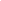 